ЧЕРКАСЬКА ОБЛАСНА РАДАГОЛОВАР О З П О Р Я Д Ж Е Н Н Я08.11.2022                                                                                          № 323-рПро призначення виконувачемобов’язків директора ЄВМИНИ Р. Б.Відповідно до статті 55 Закону України «Про місцеве самоврядування
в Україні», підпункту 3 пункту 3 рішення обласної ради від 16.12.2016 
№ 10-18/VIІ «Про управління суб’єктами та об’єктами спільної власності територіальних громад сіл, селищ, міст Черкаської області» (із змінами), 
пункту 9 Положення про конкурсний відбір претендентів на зайняття посад керівників підприємств, установ, закладів спільної власності територіальних громад сіл, селищ, міст Черкаської області, затвердженого рішенням обласної ради від 19.02.2021 № 5-14/VІІІ (із змінами), враховуючи заяву Євмини Р. Б. 
від 02.11.2022:1. ПРИЗНАЧИТИ ЄВМИНУ Ростислава Борисовича виконувачем обов’язків директора комунального проектно-виробничого архітектурно-планувального підприємства «Облархбюро» Черкаської обласної ради 
(далі – підприємство), з 10.11.2022, на строк до видання розпорядження голови обласної ради про звільнення його від виконання обов’язків директора підприємства.2. Установити Євмині Р. Б. посадовий оклад у розмірі 24,500 грн (двадцять чотири тисячі п’ятсот гривень). 3. Контроль за виконанням розпорядження покласти на управління юридичного забезпечення та роботи з персоналом виконавчого апарату обласної ради.Голова									А. ПІДГОРНИЙ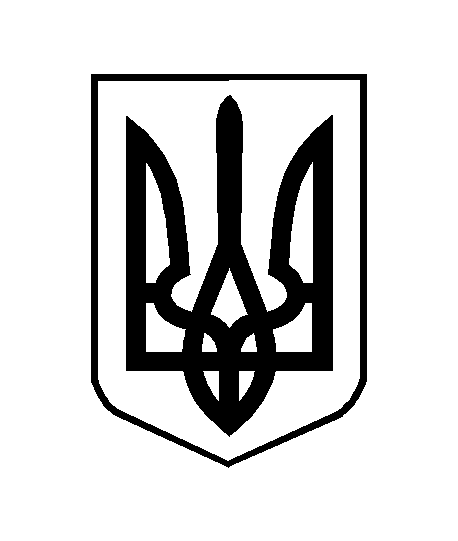 